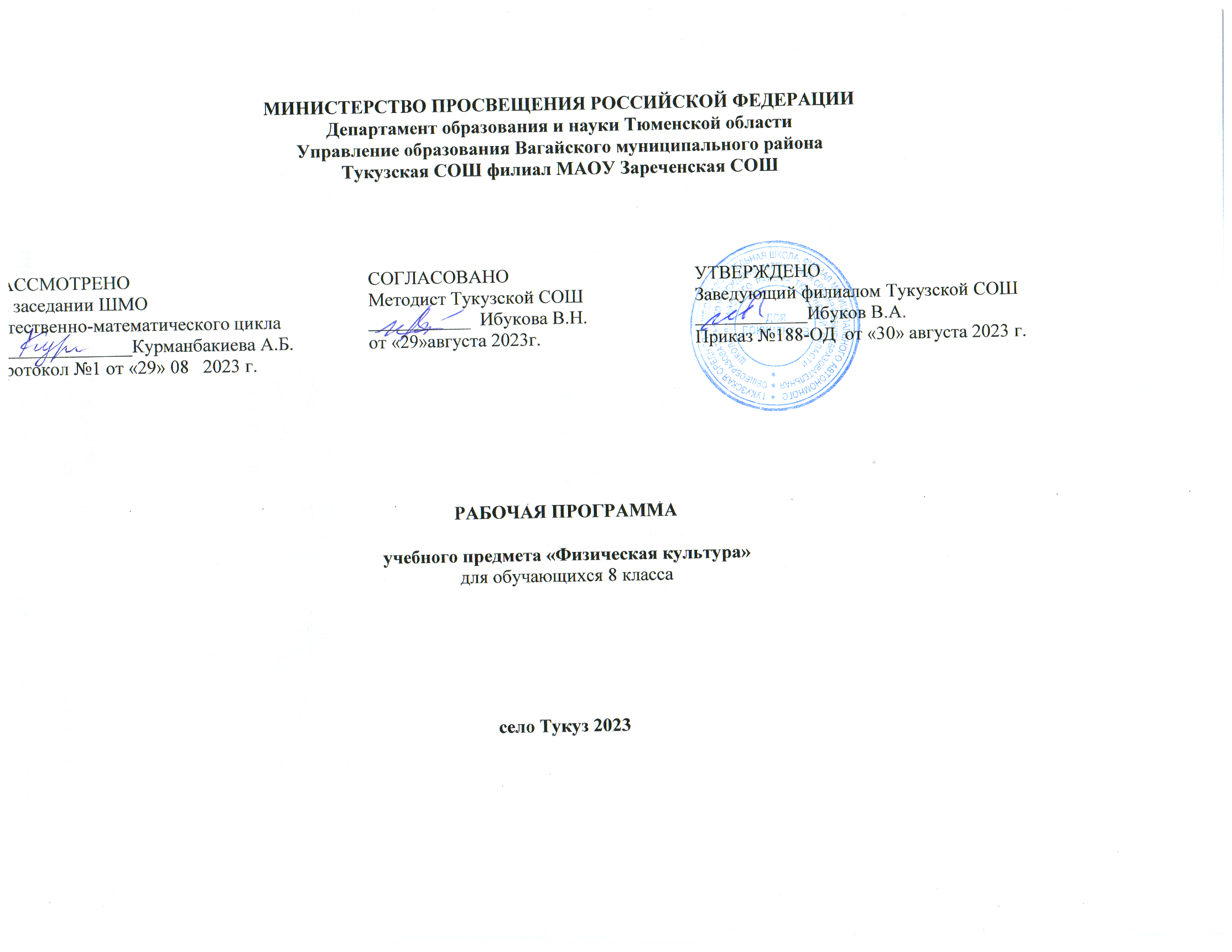 ПОЯСНИТЕЛЬНАЯ ЗАПИСКАПрограмма по физической культуре представляет собой методически оформленную конкретизацию требований ФГОС ООО и раскрывает их реализацию через конкретное предметное содержание.При создании программы по физической культуре учитывались потребности современного российского общества в физически крепком и дееспособном подрастающем поколении, способном активно включаться в разнообразные формы здорового образа жизни, умеющем использовать ценности физической культуры для самоопределения, саморазвития и самоактуализации. В своей социально-ценностной ориентации программа по физической культуре рассматривается как средство подготовки обучающихся к предстоящей жизнедеятельности, укрепления их здоровья, повышения функциональных и адаптивных возможностей систем организма, развития жизненно важных физических качеств. Программа по физической культуре обеспечивает преемственность с федеральными рабочими программами начального общего и среднего общего образования.Основной целью программы по физической культуре является формирование разносторонне физически развитой личности, способной активно использовать ценности физической культуры для укрепления и длительного сохранения собственного здоровья, оптимизации трудовой деятельности и организации активного отдыха. В программе по физической культуре данная цель конкретизируется и связывается с формированием устойчивых мотивов и потребностей обучающихся в бережном отношении к своему здоровью, целостном развитии физических, психических и нравственных качеств, творческом использовании ценностей физической культуры в организации здорового образа жизни, регулярных занятиях двигательной деятельностью и спортом. Развивающая направленность программы по физической культуре определяется вектором развития физических качеств и функциональных возможностей организма, являющихся основой укрепления их здоровья, повышения надёжности и активности адаптивных процессов. Существенным достижением данной ориентации является приобретение обучающимися знаний и умений в организации самостоятельных форм занятий оздоровительной, спортивной и прикладно-ориентированной физической культурой, возможности познания своих физических способностей и их целенаправленного развития.Воспитывающее значение программы по физической культуре заключается в содействии активной социализации обучающихся на основе осмысления и понимания роли и значения мирового и российского олимпийского движения, приобщения к их культурным ценностям, истории и современному развитию. В число практических результатов данного направления входит формирование положительных навыков и умений в общении и взаимодействии со сверстниками и учителями физической культуры, организации совместной учебной и консультативной деятельности.Центральной идеей конструирования учебного содержания и планируемых результатов образования по физической культуре на уровне основного общего образования является воспитание целостной личности обучающихся, обеспечение единства в развитии их физической, психической и социальной природы. Реализация этой идеи становится возможной на основе содержания учебного предмета, которое представляется двигательной деятельностью с её базовыми компонентами: информационным (знания о физической культуре), операциональным (способы самостоятельной деятельности) и мотивационно-процессуальным (физическое совершенствование).В целях усиления мотивационной составляющей учебного предмета «Физическая культура», придания ей личностно значимого смысла, содержание программы по физической культуре представляется системой модулей, которые входят структурными компонентами в раздел «Физическое совершенствование».Инвариантные модули включают в себя содержание базовых видов спорта: гимнастика, лёгкая атлетика, зимние виды спорта (на примере лыжной подготовки), спортивные игры. Инвариантные модули в своём предметном содержании ориентируются на всестороннюю физическую подготовленность обучающихся, освоение ими технических действий и физических упражнений, содействующих обогащению двигательного опыта.Вариативные модули объединены модулем «Спорт», содержание которого разрабатывается образовательной организацией на основе модульных программ по физической культуре для общеобразовательных организаций. Основной содержательной направленностью вариативных модулей является подготовка обучающихся к выполнению нормативных требований Всероссийского физкультурно-спортивного комплекса ГТО, активное вовлечение их в соревновательную деятельность.Модуль «Спорт» может разрабатываться учителями физической культуры на основе содержания базовой физической подготовки, национальных видов спорта, современных оздоровительных систем. В рамках данного модуля представлено примерное содержание «Базовой физической подготовки».В содержании программы по физической культуре представлено для каждого класса раздел «Универсальные учебные действия», в котором раскрывается вклад предмета в формирование познавательных, коммуникативных и регулятивных действий, соответствующих возможностям и особенностям обучающихся данного возраста. Личностные достижения непосредственно связаны с конкретным содержанием учебного предмета и представлены по мере его раскрытия. ‌Общее число часов, рекомендованных для изучения физической культуры на уровне основного общего образования в 8 классе – 68 часов (2 часа в неделю).‌2. Содержание  учебного предмета    В соответствии со структурой двигательной (физкультурной) деятельности примерная программа включает в себя три основных учебных раздела: «Знания о физической культуре» (информационный компонент деятельности), «Способы двигательной (физкультурной) деятельности» (операциональный компонент деятельности), «Физическое совершенствование» (процессуально-мотивационный компонент деятельности).       Раздел «Знания о физической культуре» соответствует основным представлениям о развитии познавательной активности человека и включает в себя такие учебные темы, как «История физической культуры и ее развитие в современном обществе», «Базовые понятия физической культуры» и «Физическая культура человека». Олимпийские игры древности. Возрождение Олимпийских игр и олимпийского движения. История зарождения олимпийского движения в России. Олимпийское движение в России (СССР). Выдающиеся достижения отечественных спортсменов на Олимпийских играх. Характеристика видов спорта, входящих в программу Олимпийских игр. Физическая культура в современном обществе. Организация и проведение пеших туристских походов. Требования к технике безопасности и бережному отношению к природе (экологические требования). Физическая культура (основные понятия). Физическое развитие человека. Физическая подготовка и её связь с укреплением здоровья, развитием физических качеств. Организация и планирование самостоятельных занятий по развитию физических качеств. Техническая подготовка. Техника движений и её основные показатели. Всестороннее и гармоничное физическое развитие. Адаптивная физическая культура. Спортивная подготовка. Здоровье и здоровый образ жизни. Допинг. Концепция честного спорта. Профессионально-прикладная физическая подготовка. Физическая культура человека. Режим дня и его основное содержание. Закаливание организма. Правила безопасности и гигиенические требования. Влияние занятий физической культурой на формирование положительных качеств личности.Проведение самостоятельных занятий по коррекции осанки и телосложения.    Раздел «Способы двигательной (физкультурной) деятельности» содержит задания, которые ориентированы на активное включение учащихся в самостоятельные формы занятий физической культурой. Организация и проведение самостоятельных занятий физической культурой. Подготовка к занятиям физической культурой.Выбор упражнений и составление индивидуальных комплексов утренней зарядки, физкультминуток, физкультпауз (подвижных перемен).Планирование занятий физической культурой.Проведение самостоятельных занятий прикладной физической подготовкой.Оценка эффективности занятий физической культурой. Самонаблюдение и самоконтроль.Оценка эффективности занятий физкультурно-оздоровительной деятельностью. Оценка техники движений, способы выявления и устранения ошибок в технике выполнения (технических ошибок).Измерение резервов организма и состояния здоровья с помощью функциональных проб.        Раздел «Физическое совершенствование», наиболее значительный по объему учебного материала, ориентирован на гармоничное физическое развитие, всестороннюю физическую подготовку и укрепление здоровья школьников. Этот раздел включает в себя несколько тем: «Физкультурно-оздоровительная деятельность», «Спортивно-оздоровительная деятельность с общеразвивающей направленностью», «Прикладно-ориентированные упражнения» и «Упражнения общеразвивающей направленности».Спортивно-оздоровительная деятельность Гимнастика с основами акробатики: организующие команды и приемы. Акробатические упражнения и комбинации. Гимнастические упражнения и комбинации на спортивных снарядах (опорные прыжки, упражнения на гимнастическом бревне (девочки), упражнения на перекладине (мальчики), упражнения и комбинации на гимнастических брусьях, упражнения на параллельных брусьях (мальчики), упражнения на разновысоких брусьях (девочки). Ритмическая гимнастика с элементами хореографии (девочки). Легкая атлетика: беговые упражнения. Прыжковые упражнения. Упражнения в метании малого мяча. Спортивные игры: технико-тактические действия и приемы игры в волейбол, баскетбол. Правила спортивных игр. Игры по правилам. Национальные виды спорта: технико-тактические действия и правила. Лыжные гонки: передвижение на лыжах разными способами. Подъемы, спуски, повороты, торможения. Прикладно-ориентированная физкультурная деятельность, кроссовая подготовка. Прикладная физическая подготовка: ходьба, бег и прыжки, выполняемые разными способами в разных условиях; лазание, перелезание, ползание; метание малого мяча по движущейся мишени; преодоление препятствий разной сложности; передвижение в висах и упорах. Полосы препятствий, включающие разнообразные прикладные упражнения. Общефизическая подготовка. Упражнения, ориентированные на развитие основных физических качеств (силы, быстроты, выносливости, координации, гибкости, ловкости). Специальная физическая подготовка. Упражнения, ориентированные на развитие специальных физических качеств, определяемых базовым видом спорта (гимнастика с основами акробатики, легкая атлетика, лыжные гонки, спортивные игры). Планируемые результаты  освоения учебного предмета          Результаты освоения содержания предмета «Физическая культура» определяют те итоговые результаты, которые должны демонстрировать школьники по завершении обучения в основной школе.	Требования к результатам изучения учебного предмета выполняют двоякую функцию. Они, с одной стороны, предназначены для оценки успешности овладения программным содержанием, а с другой стороны, устанавливают минимальное содержание образования, которое в обязательном порядке должно быть освоено каждым ребенком, оканчивающим основную школу.	Результаты освоения программного материала по предмету «Физическая культура» в основной школе оцениваются по трем базовым уровням, исходя из принципа «общее — частное — конкретное», и представлены соответственно метапредметными, предметными и личностными результатами.Личностные результаты.Личностные результаты отражаются в индивидуальных качественных свойствах учащихся, которые приобретаются в процессе освоения учебного предмета «Физическая культура». Эти качественные свойства проявляются, прежде всего, в положительном отношении учащихся к занятиям двигательной (физкультурной) деятельностью, накоплении необходимых знаний, а также в умении использовать ценности физической культуры для удовлетворения индивидуальных интересов и потребностей, достижения личностно значимых результатов в физическом совершенстве.В области познавательной культуры:•        владение знаниями об индивидуальных особенностях физического развития и физической подготовленности, о соответствии их возрастным и половым нормативам;•        владение знаниями об особенностях индивидуального здоровья и о функциональных возможностях организма, способах профилактики заболеваний и перенапряжения средствами физической культуры;•        владение знаниями по основам организации и проведения занятий физической культурой оздоровительной и тренировочной направленности, составлению содержания занятий в соответствии с собственными задачами, индивидуальными особенностями физического развития и физической подготовленности.  В области нравственной культуры:•        способность управлять своими эмоциями, проявлять культуру общения и взаимодействия в процессе занятий физической культурой, игровой и соревновательной деятельности;•        способность активно включаться в совместные физкультурно-оздоровительные и спортивные мероприятия, принимать участие в их организации и проведении;•        владение умением предупреждать конфликтные ситуации во время совместных занятий физической культурой и спортом, разрешать спорные проблемы на основе уважительного и доброжелательного отношения к окружающим.   В области трудовой культуры:•        умение планировать режим дня, обеспечивать оптимальное сочетание нагрузки и отдыха;•        умение проводить туристские пешие походы, готовить снаряжение, организовывать и благоустраивать места стоянок, соблюдать правила безопасности;•        умение содержать в порядке спортивный инвентарь и оборудование, спортивную одежду, осуществлять их подготовку к занятиям и спортивным соревнованиям.   В области эстетической культуры:•        красивая (правильная) осанка, умение ее длительно сохранять при разнообразных формах движения и пере движений;•        хорошее телосложение, желание поддерживать его в рамках принятых норм и представлений посредством занятий физической культурой;•        культура движения, умение передвигаться красиво, легко и непринужденно.   В области коммуникативной культуры:•        владение умением осуществлять поиск информации по вопросам развития современных оздоровительных систем, обобщать, анализировать и творчески применять полученные знания в самостоятельных занятиях физической культурой;•        владение умением достаточно полно и точно формулировать цель и задачи совместных с другими детьми занятий физкультурно-оздоровительной и спортивно-оздоровительной деятельностью, излагать их содержание;•        владение умением оценивать ситуацию и оперативно принимать решения, находить адекватные способы поведения и взаимодействия с партнерами во время учебной и игровой деятельности.   В области физической культуры:•        владение навыками выполнения жизненно важных двигательных умений (ходьба, бег, прыжки, лазанья и др.) различными способами, в различных изменяющихся внешних условиях;•        владение навыками выполнения разнообразных физических упражнений различной функциональной направленности, технических действий базовых видов спорта, а также применения их в игровой и соревновательной деятельности;•        умение максимально проявлять физические способности (качества) при выполнении тестовых упражнений по физической культуре.владение знаниями об индивидуальных особенностях физического развития и физической подготовленности, о соответствии их возрастным и половым нормативам;владение знаниями об особенностях индивидуального здоровья и о функциональных возможностях организма, способах профилактики заболеваний и перенапряжения средствами физической культуры;владение знаниями по основам организации и проведения занятий физической культурой оздоровительной и тренировочной направленности, составлению содержания занятий в соответствии с собственными задачами, индивидуальными особенностями физического развития и физической подготовленности.Метапредметные результаты.Метапредметные результаты характеризуют уровень сформированности качественных универсальных способностей учащихся, проявляющихся в активном применении знаний и умений в познавательной и предметно-практической деятельности. Приобретенные на базе освоения содержания предмета «Физическая культура», в единстве с освоением программного материала других образовательных дисциплин, универсальные способности потребуются как в рамках образовательного процесса (умение учиться), так и в реальной повседневной жизни учащихся.Метапредметные результаты проявляются в различных областях культуры.В области познавательной культуры:понимание физической культуры как явления культуры, способствующего развитию целостной личности человека, сознания и мышления, физических, психических и нравственных качеств;понимание здоровья как важнейшего условия саморазвития и самореализации человека, расширяющего свободу выбора профессиональной деятельности и обеспечивающего долгую сохранность творческой активности;понимание физической культуры как средства организации здорового образа жизни, профилактики вредных привычек и девиантного (отклоняющегося) поведения.В области нравственной культуры:бережное отношение к собственному здоровью и здоровью окружающих, проявление доброжелательности и отзывчивости к людям, имеющим ограниченные возможности и нарушения в состоянии здоровья;уважительное отношение к окружающим, проявление культуры взаимодействия, терпимости и толерантности в достижении общих целей при совместной деятельности;ответственное отношение к порученному делу, проявление осознанной дисциплинированности и готовности отстаивать собственные позиции, отвечать за результаты собственной деятельности. В области трудовой культуры:добросовестное выполнение учебных заданий, осознанное стремление к освоению новых знаний и умений, качественно повышающих результативность выполнения заданий;рациональное планирование учебной деятельности, умение организовывать места занятий и обеспечивать их безопасность;поддержание оптимального уровня работоспособности в процессе учебной деятельности, активное использование занятий физической культурой для профилактики психического и физического утомления.В области эстетической культуры:восприятие красоты телосложения и осанки человека в соответствии с культурными образцами и эстетическими канонами, формирование физической красоты с позиций укрепления и сохранения здоровья;понимание культуры движений человека, постижение жизненно важных двигательных умений в соответствии с их целесообразностью и эстетической привлекательностью;восприятие спортивного соревнования как культурно-массового зрелищного мероприятия, проявление адекватных норм поведения, неантагонистических способов общения и взаимодействия.В области коммуникативной культуры:владение культурой речи, ведение диалога в доброжелательной и открытой форме, проявление к собеседнику внимания, интереса и уважения;владение умением вести дискуссию, обсуждать содержание и результаты совместной деятельности, находить компромиссы при принятии общих решений;владение умением логически грамотно излагать, аргументировать и обосновывать собственную точку зрения, доводить ее до собеседника.В области физической культуры:владение способами организации и проведения разнообразных форм занятий физической культурой, их планирования и содержательного наполнения;владение широким арсеналом двигательных действий и физических упражнений из базовых видов спорта и оздоровительной физической культуры, активное их использование в самостоятельно организуемой спортивно-оздоровительной и физкультурно-оздоровительной деятельности;владение способами наблюдения за показателями индивидуального здоровья, физического развития и физической подготовленности, использование этих показателей в организации и проведении самостоятельных форм занятий физической культурой.Предметные результаты.   Предметные результаты характеризуют опыт учащихся в творческой двигательной деятельности, который приобретается и закрепляется в процессе освоения учебного предмета «Физическая культура». Приобретаемый опыт проявляется в знаниях и способах двигательной деятельности, умениях творчески их применять при решении практических задач, связанных с организацией и проведением самостоятельных занятий физической культурой.   Предметные результаты, так же как и метапредметные, проявляются в разных областях культуры.В области познавательной культуры:знания по истории и развитию спорта и олимпийского движения, о положительном их влиянии на укрепление мира и дружбы между народами;знание основных направлений развития физической культуры в обществе, их целей, задач и форм организации;знания о здоровом образе жизни, его связи с укреплением здоровья и профилактикой вредных привычек, о роли и месте физической культуры в организации здорового образа жизни.В области нравственной культуры:способность проявлять инициативу и творчество при организации совместных занятий физической культурой, доброжелательное и уважительное отношение к занимающимся, независимо от особенностей их здоровья, физической и технической подготовленности;умение оказывать помощь занимающимся при освоении новых двигательных действий, корректно объяснять и объективно оценивать технику их выполнения;способность проявлять дисциплинированность и уважительное отношение к сопернику в условиях игровой и соревновательной деятельности, соблюдать правила игры и соревнований.В области трудовой культуры:способность преодолевать трудности, выполнять учебные задания по технической и физической подготовке в полном объеме;способность организовывать самостоятельные занятия физической культурой разной направленности, обеспечивать безопасность мест занятий, спортивного инвентаря и оборудования, спортивной одежды;способность самостоятельно организовывать и проводить занятия профессионально - прикладной физической подготовкой, подбирать физические упражнения в зависимости от индивидуальной ориентации на будущую профессиональную деятельность.В области эстетической культуры:способность организовывать самостоятельные занятия физической культурой по формированию телосложения и правильной осанки, подбирать комплексы физических упражнений и режимы физической нагрузки в зависимости от индивидуальных особенностей физического развития;способность организовывать самостоятельные занятия по формированию культуры движений, подбирать упражнения координационной, ритмической и пластической направленности, режимы физической нагрузки в зависимости от индивидуальных особенностей физической подготовленности;способность вести наблюдения за динамикой показателей физического развития и осанки, объективно оценивать их, соотнося с общепринятыми нормами и представлениями.В области коммуникативной культуры:способность интересно и доступно излагать знания о физической культуре, грамотно пользоваться понятийным аппаратом;способность формулировать цели и задачи занятий физическими упражнениями, аргументировано вести диалог по основам их организации и проведения;способность осуществлять судейство соревнований по одному из видов спорта, владеть информационными жестами судьи.В области физической культуры:способность отбирать физические упражнения по их функциональной направленности, составлять из них индивидуальные комплексы для оздоровительной гимнастики и физической подготовки;способность составлять планы занятий физической культурой с различной педагогической направленностью, регулировать величину физической нагрузки в зависимости от задач занятия и индивидуальных особенностей организма;способность проводить самостоятельные занятия по освоению новых двигательных действий и развитию основных физических качеств, контролировать и анализировать эффективность этих занятий.Тематическое планированиеПоурочное планированиеУЧЕБНО-МЕТОДИЧЕСКОЕ ОБЕСПЕЧЕНИЕ ОБРАЗОВАТЕЛЬНОГО ПРОЦЕССАОБЯЗАТЕЛЬНЫЕ УЧЕБНЫЕ МАТЕРИАЛЫ ДЛЯ УЧЕНИКА​‌• Физическая культура, 8-9 классы/ Лях В.И., Акционерное общество «Издательство «Просвещение»‌​​‌‌​МЕТОДИЧЕСКИЕ МАТЕРИАЛЫ ДЛЯ УЧИТЕЛЯ1.	Гимнастические маты2.	Гимнастические коврики3.	Гимнастический мост подкидной4.	Гимнастические скамейки5.	Гимнастические стенки6.	Барьер легкоатлетический7.	Канат для перетягивания8.	Канат для лазания9.	Конь гимнастический10.	«козел» гимнастический11.	Музыкальный центр12.	Сетка волейбольная13.	Стол для настольного тенниса14.	Комплект стойка  для прыжков в высоту15	Футбольные ворота16.	Перекладина разборная17.	Перекладина деревянная18.	Щит баскетболный с кольцом19.	Щит баскетболный с кольцом20.	Пьедестал21.	Скамейки 400х100х40022.	Эстафетная палочка23.	Мячи б\б для детей до 8 лет24.	Мячи б\б для детей до 12 лет25.	Мячи б\б для детей старше 15 лет26. 	Мячи г/б27.	Мяч для метания (500г.,черный)28.	Мяч массажный (фит-бол)29.	Мяч теннисный (350г.)30. 	Конусы большие31.	Туристический рюкзак32.	Гимнастические палки деревянные33.	Гимнастические палки пластм.34.	Гимнастические обручи пластм.35.	Гимнастические кольца36.	Мишень37.	Скамьи для пресса(навесные)38.	Мяч футбольный (с\к)39.	Мяч волейбольный (С/к)40.	Ракетки41	Мячи для н/тЦИФРОВЫЕ ОБРАЗОВАТЕЛЬНЫЕ РЕСУРСЫ И РЕСУРСЫ СЕТИ ИНТЕРНЕТ​​‌https://resh.edu.ru/subject/9/2№ п/п Наименование разделов и тем программы Количество часовКоличество часовКоличество часовЭлектронные (цифровые) образовательные ресурсы № п/п Наименование разделов и тем программы Всего Контрольные работы Практические работы Электронные (цифровые) образовательные ресурсы Раздел 1. Знания о физической культуреРаздел 1. Знания о физической культуреРаздел 1. Знания о физической культуреРаздел 1. Знания о физической культуреРаздел 1. Знания о физической культуреРаздел 1. Знания о физической культуре1.1Знания о физической культуре 212Итого по разделуИтого по разделу 2Раздел 2. Способы самостоятельной деятельностиРаздел 2. Способы самостоятельной деятельностиРаздел 2. Способы самостоятельной деятельностиРаздел 2. Способы самостоятельной деятельностиРаздел 2. Способы самостоятельной деятельностиРаздел 2. Способы самостоятельной деятельности2.1Способы самостоятельной деятельности 202Итого по разделуИтого по разделу2ФИЗИЧЕСКОЕ СОВЕРШЕНСТВОВАНИЕФИЗИЧЕСКОЕ СОВЕРШЕНСТВОВАНИЕФИЗИЧЕСКОЕ СОВЕРШЕНСТВОВАНИЕФИЗИЧЕСКОЕ СОВЕРШЕНСТВОВАНИЕФИЗИЧЕСКОЕ СОВЕРШЕНСТВОВАНИЕФИЗИЧЕСКОЕ СОВЕРШЕНСТВОВАНИЕРаздел 1. Физкультурно-оздоровительная деятельностьРаздел 1. Физкультурно-оздоровительная деятельностьРаздел 1. Физкультурно-оздоровительная деятельностьРаздел 1. Физкультурно-оздоровительная деятельностьРаздел 1. Физкультурно-оздоровительная деятельностьРаздел 1. Физкультурно-оздоровительная деятельность1.1Физкультурно-оздоровительная деятельность 2 02Итого по разделуИтого по разделу2 Раздел 2. Спортивно-оздоровительная деятельностьРаздел 2. Спортивно-оздоровительная деятельностьРаздел 2. Спортивно-оздоровительная деятельностьРаздел 2. Спортивно-оздоровительная деятельностьРаздел 2. Спортивно-оздоровительная деятельностьРаздел 2. Спортивно-оздоровительная деятельность2.1Гимнастика (модуль "Гимнастика") 100102.2Лёгкая атлетика (модуль "Легкая атлетика") 10 0102.3Зимние виды спорта (модуль "Зимние виды спорта") 11 0112.4Спортивные игры. Баскетбол (модуль "Спортивные игры") 7072.5Спортивные игры. Волейбол (модуль "Спортивные игры") 10 0102.6Спортивные игры. Футбол (модуль "Спортивные игры") 8 082.7Подготовка к выполнению нормативных требований комплекса ГТО (модуль "Спорт") 660Итого по разделуИтого по разделу 62ОБЩЕЕ КОЛИЧЕСТВО ЧАСОВ ПО ПРОГРАММЕОБЩЕЕ КОЛИЧЕСТВО ЧАСОВ ПО ПРОГРАММЕ 68 0  0 № п/п Тема урока Количество часовКоличество часовКоличество часовДата изучения Электронные цифровые образовательные ресурсы № п/п Тема урока Всего Контрольные работы Практические работы Дата изучения Электронные цифровые образовательные ресурсы 1Техника безопасности на уроках физической культуры. Физическая культура в современном обществе. 1  0  1  05.09.2023 https://resh.edu.ru/subject/lesson/2687/2Физическое развитие и физическая подготовленность. 1  0  1  08.09.2023 https://resh.edu.ru/subject/lesson/3194/3(РВП) Презентация «История физической культуры и ее развитие в современном обществе».  1  0  1  12.09.2023 https://lib.myschool.edu.ru/content/24644Профессионально-прикладная физическая подготовка. Организация и проведение пеших туристских походов. 1  0  1  15.09.2023 https://lib.myschool.edu.ru/content/24905Техника спринтерского бега. Основные правила занятий физическими упражнениями. 1  0  1  19.09.2023 https://resh.edu.ru/subject/lesson/3420/6Бег с ускорением до 60м. Финальное усилие. 1  0  1  22.09.2023 https://resh.edu.ru/subject/lesson/7135/7Бег 4х10м. Прыжковые упражнения. 1  0  1  26.09.2023 8Бег с ускорениями до 70-80 метров. Упражнения для развития силы. 1  0  1  29.09.2023 https://resh.edu.ru/subject/lesson/7136/9Бег на 60 метров. Прыжки в длину  с 11-13 шагов разбега. (РПВ) Беседа -викторина «Что я знаю о ГТО». 1  0  1  03.10.2023 https://resh.edu.ru/subject/lesson/7138/10Тестирование прыжка в длину с места. Упражнения для развития выносливости.(РПВ) Презентация «Легкая атлетика, как олимпийский вид спорта». 1  0  1  06.10.2023 https://resh.edu.ru/subject/lesson/7140/11Бег в равномерном темпе до 20-25 минут. Метание теннисного мяча на дальность. 1  0  1  10.10.2023 https://resh.edu.ru/subject/lesson/7140/12Эстафетный бег до 100м. Передача эстафетной палочки. (РПВ). Просмотр презентаций «Олимпийские игры древности». 1  0  1  13.10.2023 https://resh.edu.ru/subject/lesson/7141/13Метание теннисного мяча в горизонтальную и вертикальную цель (1х1).(РПВ)Беседа «Физкультминутки, физкультпаузы и их значение». 1  0  1  17.10.2023 https://resh.edu.ru/subject/lesson/7141/14Подготовка к выполнению нормативов  Всероссийского физкультурно-спортивного комплекса "Готов к труду и обороне" (ГТО). Бег 1000м. 1  0  1  20.10.2023 https://resh.edu.ru/subject/lesson/6215/15Инструктаж техники безопасности на уроках гимнастики. Правила самостраховки и страховки во время выполнения упражнений. 1  0  1  24.10.2023 https://goodlooker.ru/step-aerobika.html16Исторические сведения о развитии древних Олимпийских игр. Строевые упражнения. 1  0  1  27.10.2023 https://resh.edu.ru/subject/lesson/7142/17Упражнения с предметами. Висы и упоры. Здоровье и здоровый образ жизни. 1  0  1  07.11.2023 https://resh.edu.ru/subject/lesson/7142/18Висы и упоры. Мышечная система человека. (РПВ) Беседа «Личная гигиена при занятиях физическими упражнениями». 1  0  1  10.11.2023 https://resh.edu.ru/subject/lesson/7145/19Акробатические упражнения. История развития гимнастики. 1  0  1  14.11.2023 https://resh.edu.ru/subject/lesson/7147/20Акробатические упражнения. Самоконтроль при занятиях физическими упражнениями. 1  0  1  17.11.2023 https://resh.edu.ru/subject/lesson/7147/21Виды подъемов на перекладине. Упражнения для развития гибкости. 1  0  1  21.11.2023 https://resh.edu.ru/subject/lesson/7147/22Упражнения на  гимнастическом бревне, кольцах. Внешние признаки утомления. 1  0  1  24.11.2023 https://resh.edu.ru/subject/lesson/7147/23Объективные методы самоконтроля. Лазанье по канату. 1  0  1  28.11.2023 https://resh.edu.ru/subject/lesson/7148/24Опорные прыжки. Виды гимнастики. 1  0  1  01.12.2023 https://resh.edu.ru/subject/lesson/4601/25Опорные прыжки. Комплекс упражнений адаптивной физической культуры.  1  0  1  05.12.2023 https://resh.edu.ru/subject/lesson/7149/26Упражнения на развитие гибкости. Олимпийское движение в России (СССР). 1  0  1  08.12.2023 https://resh.edu.ru/subject/lesson/7153/27Упражнения со скакалками.Ритмика. 1  0  1  12.12.2023 https://resh.edu.ru/subject/lesson/7153/28Подготовка к выполнению нормативов  Всероссийского физкультурно-спортивного комплекса "Готов к труду и обороне" (ГТО). Наклон вперед стоя на гимнастической скамье.  1  0  1  15.12.2023 https://resh.edu.ru/subject/lesson/3102/29Инструктаж техники безопасности на уроках   лыжной подготовки. История развития лыжного спорта. Повороты на месте махом. 1  0  1  19.12.2023 https://resh.edu.ru/subject/lesson/3102/30Одновременный одношажный ход. Игра «Гонки с выбыванием» 1  0  1  22.12.2023 https://resh.edu.ru/subject/lesson/7152/31Одновременный одношажный ход (стартовый вариант). Виды лыжного спорта. 1  0  1  26.12.2023 https://resh.edu.ru/subject/lesson/7152/32Игры и эстафеты. РВП. Первые Олимпийские чемпионы в зимних видах спорта. 1  0  1  29.12.2023 https://intolimp.org/publication/priezientatsiia-na-tiemu-spuski-tormozhieniie-povoroty-na-urokakh-lyzhnoi-podgho.html33Одновременный бесшажный ход. Прохождение дистанции 2 -3 км 1  0  1  09.01.2024 https://intolimp.org/publication/priezientatsiia-na-tiemu-spuski-tormozhieniie-povoroty-na-urokakh-lyzhnoi-podgho.html34Спуски и подъемы. Банные процедуры, их цель и задачи, связь с укреплением здоровья. 1  1  0  12.01.2024 https://resh.edu.ru/subject/lesson/3110/35Торможение и поворот «плугом». Коньковый ход. 1  0  1  16.01.2024 https://resh.edu.ru/subject/lesson/4465/36Коньковый ход. Игра «Гонки с преследованием». 1  0  1  19.01.2024 https://resh.edu.ru/subject/lesson/4465/37 Прохождение дистанции 3км. Применение лыжных мазей. 1  0  1  23.01.2024 https://resh.edu.ru/subject/lesson/4430/38Оказание помощи при обморожениях и травмах. Прохождение дистанции 4,5км. 1  0  1  26.01.2024 https://resh.edu.ru/subject/lesson/4430/39Преодоление дистанции 3-5 км.свободным стилем. Закаливание организма. 1  0  1  30.01.2024 https://resh.edu.ru/subject/lesson/7154/40Спуски и подъемы. Чемпионы Олимпийских игр в лыжных гонках. 1  0  1  02.02.2024 https://resh.edu.ru/subject/lesson/7154/41Подготовка к выполнению нормативов  Всероссийского физкультурно-спортивного комплекса "Готов к труду и обороне" (ГТО). Бег на лыжах 3 км.  1  0  1  06.02.2024 https://resh.edu.ru/subject/lesson/4431/42Комплекс упражнений на развитие силовой выносливости. Личная гигиена в процессе занятий физическими упражнениями. 1  0  1  09.02.2024 https://resh.edu.ru/subject/lesson/4431/43Упражнения для развития силы и силовой выносливости. 1  0  1  13.02.2024 https://resh.edu.ru/subject/lesson/5173/44Инструктаж техники безопасности на уроках спортивных игр (баскетбол). Упражнения для развития силовых и скоростно-силовых качеств. (РПВ) Беседа-презентация. Выдающиеся достижения отечественных спортсменов на Олимпийских играх. 1  0  1  16.02.2024 https://resh.edu.ru/subject/lesson/5580/45Комбинации из освоенных элементов техники передвижений. Основные правила игры. 1  0  1  20.02.2024 https://resh.edu.ru/subject/lesson/5580/46Техника ловли и передачи мяча. Баскетбол, как олимпийский вид спорта 1  0  1  27.02.2024 https://resh.edu.ru/subject/lesson/5580/47Техника ведения мяча. Учебная игра. (РПВ). Беседа «Выдающиеся спортсмены-баскетболисты России». 1  0  1  01.03.2024 https://resh.edu.ru/subject/lesson/6183/48Игровые упражнения на сочетание приемов мяча. Укрепление здоровья занятиями физической культуры и спорта. 1  0  1  05.03.2024 https://resh.edu.ru/subject/lesson/7157/49Комбинации из освоенных элементов: обводка стоек, бросок по кольцу в прыжке, ведение, передача-контроль. 1  0  1  12.03.2024 https://resh.edu.ru/subject/lesson/3890/50Тактика игры. Позиционное нападение и личная защита в игровых взаимодействиях. Игра в баскетбол по упрощённым правилам. 1  0  1  15.03.2024 https://resh.edu.ru/subject/lesson/4973/51Техника безопасности на уроках волейбола. Основные правила игры. 1  0  1  19.03.2024 https://resh.edu.ru/subject/lesson/4972/52Передача мяча у сетки и в прыжке через сетку. Упражнение на развитие скоростно-силовых способностей. 1  0  1  22.03.2024 https://resh.edu.ru/subject/lesson/4244/53Передача мяча сверху, стоя спиной к цели. Организация и планирование самостоятельных занятий по развитию физических качеств. 1  0  1  02.04.2024 https://resh.edu.ru/subject/lesson/6108/54Прием мяча отраженного сеткой. Верхняя прямая подача мяча в заданную часть площадки. 1  0  1  05.04.2024 https://resh.edu.ru/subject/lesson/5587/55Техника прямого нападающего удара. Приемы мяча снизу двумя руками с перекатами в сторону. 1  0  1  09.04.2024 https://www.gto.ru/news/03082023-akciya-urok-gto56Прием мяча сверху двумя руками с перекатами на спине. Режим дня и его основное содержание. 1  1  0  12.04.2024 https://resh.edu.ru/subject/lesson/4779/57Прямой нападающий удар при встречных передачах. Комбинации из элементов техники игры. 1  0  1  16.04.2024 https://resh.edu.ru/subject/lesson/3933/58Техника длинного нападающего удара. Игра в защите. Здоровье и здоровый образ жизни. 1  1  0  19.04.2024 https://resh.edu.ru/subject/lesson/3715/59Верхняя прямая подача, прием  подачи. Тактика игры. Учебная игра. 1  0  1  23.04.2024 https://resh.edu.ru/subject/lesson/3715/60Комбинации из освоенных элементов: прием, передача, удар. Правила игры в волейбол и жесты судей. 1  1  0  26.04.2024 https://resh.edu.ru/subject/lesson/4772/61Техника безопасности на уроках спортивных игр (футбол).Удары по катящемуся и неподвижному мячу внешней частью подъема. 1  1  0  30.04.2024 https://resh.edu.ru/subject/lesson/3690/62Комплекс упражнений на освоение владения мячом. История развития футбола. 1  0  1  03.05.2024 https://resh.edu.ru/subject/lesson/3704/63Удары по воротам на точность. Игра вратаря. (РПВ). Беседа «О вреде употребления алкогольных продукций». 1  0  1  07.05.2024 https://resh.edu.ru/subject/lesson/5455/64Перехват мяча. Игра вратаря. Основы прикладной физической подготовки. 1  0  1  10.05.2024 65Комбинации из освоенных элементов: ведение, удар (пас),прием мяча, остановка, удар по воротам. Оформление дневника самоконтроля. 1  0  1  14.05.2024 66Освоение правил и техники выполнения норматива комплекса ГТО. Подтягивание из виса лежа на низкой перекладине. 1  0  0  17.05.2024 https://resh.edu.ru/subject/lesson/4770/67Освоение правил и техники выполнения норматива комплекса ГТО. Бег 30,100м. 1  0  1  21.05.2024 68Соревнования со сдачей норм ГТО, с соблюдением правил и техники выполнения испытаний (тестов) 4 ступени ГТО 1  0  1  24.05.2024 ОБЩЕЕ КОЛИЧЕСТВО ЧАСОВ ПО ПРОГРАММЕОБЩЕЕ КОЛИЧЕСТВО ЧАСОВ ПО ПРОГРАММЕ 68  5  62 